Publicado en Guadalajara, México el 17/01/2024 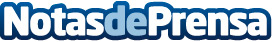 Simon Cervantes, CEO del Instituto en Tricología Avanzada revoluciona la formación capilar en México proyectando a Europa su innovadora formaciónEl Instituto de Tricología Avanzada de México, liderado por el Lic. Simón Cervantes se enorgullece de anunciar su compromiso continuo con la excelencia en la formación médica especializada en trastornos capilares. Este instituto, pionero en su género, ha obtenido la certificación oficial de la Secretaría de Educación Pública (S.E.P.), consolidándose como el primer centro en su categoría con tan destacado reconocimientoDatos de contacto:Alex MedianoLioc Editorial673034885Nota de prensa publicada en: https://www.notasdeprensa.es/simon-cervantes-ceo-del-instituto-en_1 Categorias: Internacional Medicina Nutrición Industria Farmacéutica Belleza Industria Otras Industrias Biología http://www.notasdeprensa.es